Załącznik 5…WŁOCHY4.05.2020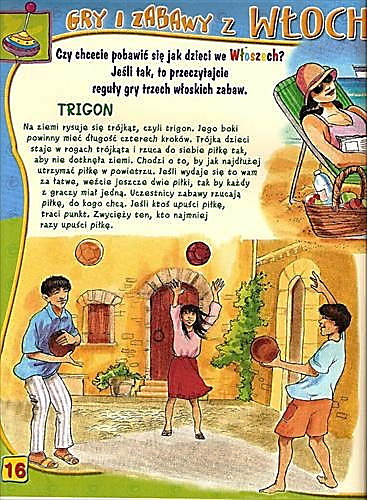 